السيرة الذاتية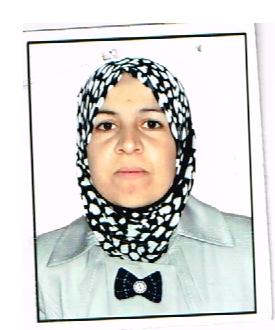 الاسم الرباعي: رواء عبد الامير علي حميد السلطاني تاريخ الولادة:28/5 /1978الشهادة: دكتوراه            تاريخ الحصول عليها:8/ 9/ 2013التخصص العام: اللغة العربية        التخصص الدقيق: الصرفاللقب العلمي: استاذ مساعد      تاريخ الحصول عليه: 4/7/ 2018عدد سنوات الخدمة في التعليم العالي: (14) سنةعدد سنوات الخدمة خارج التعليم العالي: لا توجدالبريد الالكتروني:Ali.99923@yahoo.comالجهة المانحة لشهادة البكالوريوس: جامعة بغداد العلوم الاسلامية.   تاريخ منح الشهادة: 27/ 9/ 2000الجهة المانحة لشهادة الماجستير: جامعة بغداد كلية العلوم الاسلامية.       تاريخ منح الشهادة :5/7/2005الجهة المانحة لشهادة الدكتوراه: الجامعة العراقية كلية الاداب.            تاريخ منح الشهادة: 8/ 9/ 2013عنوان رسالة الماجستير: شعر الخنساء دراسة لغويةعنوان اطروحة الدكتوراه: آراء سيبويه الصرفية في دراسات اللاحقين حتى نهاية القرن السابع الهجريالوظائف التي شغلها:- المواضيع التي قمت بتدريسها / الصّرف                                                            - مفردات المنهج : (المشتقات ،الاسم المنقوص والمقصور والممدود، النسب ،التصغير ،جمع التكسير،الاعلال والابدال ، موضوعات الاملاء : قواعد كتابة الهمزة واحكام رسمها ، التاء المربوطة والمبسوطة ، الالف اللينة ،الضاد والظاء )-البحوث المنجزة :1- الاحاديث الواردة في كتاب الدلائل في غريب الحديث ( دراسة دلالية )2- الجذر (نظر ) دراسة دلالية صرفية 3- الاحاديث الواردة في كتاب الدلائل في غريب الحديث( دراسة صرفية ) 4- الجذر( سأل) في القران الكريم (دراسة صرفية )اللجان : عضو في اللجنة الامتحانية عضو في لجنة تدقيقية بامر من السيد العميد عضو في لجنة الاوراكل عضو في لجنة ألاداء الاكاديمي (محاور قياس درجة قسم اللغة العربية )عضو في لجنة الغيابات تالوظيفةمكان العملالفترة من- الى1-تدريسيةقسم العلوم النفسية والتربوية/ كلية التربية للعلوم الانسانية2006م – 2007م2-تدريسية قسم علوم القران/ كلية التربية للعلوم الانسانية2007م – 2008م3-تدريسيةقسم اللغة العربية/ كلية التربية للعلوم الانسانيةمن2006م ولحدالان